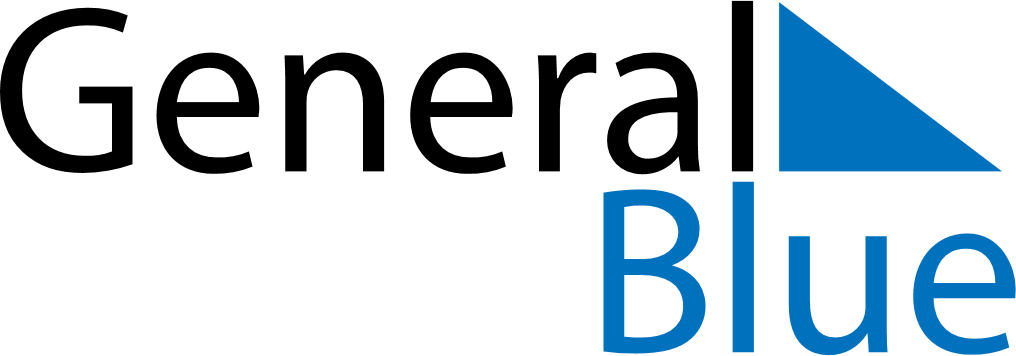 December 2029December 2029December 2029December 2029NamibiaNamibiaNamibiaMondayTuesdayWednesdayThursdayFridaySaturdaySaturdaySunday112345678891011121314151516Human Rights Day17181920212222232425262728292930Christmas DayDay of Goodwill31